§8454.  Oath of office1.  Oath.  Before taking any official action, a newly appointed member of a cooperative board shall take the following oath or affirmation before a dedimus justice or notary public."I     (name)   do swear that I will faithfully discharge to the best of my abilities the duties incumbent on me as a member of the cooperative board of Career and Technical Education Region No.   according to the Constitution of Maine and laws of this State, so help me God."[RR 2003, c. 2, §63 (COR).]2.  Certificate.  A member of a cooperative board shall make a certificate documenting that the member has taken the oath or affirmation and return it to the secretary of the cooperative board who shall keep it on file at the office of the cooperative board.[PL 1991, c. 518, §22 (NEW).]3.  Alternative language.  If a member is conscientiously scrupulous of taking an oath, the word "affirm" must be used instead of the word "swear" and the words "this I do under the pains and penalty of perjury" must be used instead of the words "so help me God."[PL 1991, c. 518, §22 (NEW).]SECTION HISTORYPL 1981, c. 693, §§5,8 (NEW). PL 1991, c. 518, §22 (RPR). PL 1991, c. 716, §7 (AMD). RR 2003, c. 2, §63 (COR). PL 2003, c. 545, §4 (REV). The State of Maine claims a copyright in its codified statutes. If you intend to republish this material, we require that you include the following disclaimer in your publication:All copyrights and other rights to statutory text are reserved by the State of Maine. The text included in this publication reflects changes made through the First Regular and First Special Session of the 131st Maine Legislature and is current through November 1, 2023
                    . The text is subject to change without notice. It is a version that has not been officially certified by the Secretary of State. Refer to the Maine Revised Statutes Annotated and supplements for certified text.
                The Office of the Revisor of Statutes also requests that you send us one copy of any statutory publication you may produce. Our goal is not to restrict publishing activity, but to keep track of who is publishing what, to identify any needless duplication and to preserve the State's copyright rights.PLEASE NOTE: The Revisor's Office cannot perform research for or provide legal advice or interpretation of Maine law to the public. If you need legal assistance, please contact a qualified attorney.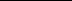 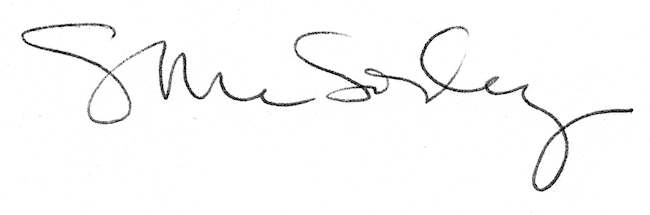 